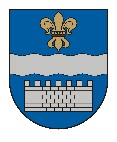 DAUGAVPILS PILSĒTAS PAŠVALDĪBAK. Valdemāra iela 1, Daugavpils, LV-5401, tālr. 65404344, 65404365, fakss 65421941 e-pasts info@daugavpils.lv   www.daugavpils.lvĀRKĀRTAS SĒDES  PROTOKOLSDaugavpilī2021.gada 5.augustā                                                                                         	      Nr.32			                    				SĒDE NOTIEK DOMES SĒŽU ZĀLĒ SĒDE SASAUKTA 	plkst. 14.45SĒDI ATKLĀJ 	plkst. 14.51SĒDI VADA – Daugavpils pilsētas domes priekšsēdētājs Andrejs ElksniņšSĒDES DARBA KĀRTĪBA:1. Par apropriācijas palielināšanu Daugavpils pilsētas pašvaldības pamatbudžeta programmai “Vasaras atpūtas un sporta nometnes”.SĒDĒ PIEDALĀS - 9 Domes deputāti – I.Aleksejevs, A.Elksniņš, A.Gržibovskis,                                                        					      L.Jankovska, I.Jukšinska, V.Kononovs,                                                                                             N.Kožanova, M.Truskovskis, A.Vasiļjevs                                                          SĒDĒ PIEDALĀS VIDEOKONFERENCES REŽĪMĀ – 4 Domes deputāti -                                                                                             J.Lāčplēsis, P.Dzalbe, I.Šķinčs,                                                                                              I.PrelatovsSĒDĒ NEPIEDALĀS – 2 Domes deputāti – M.Lavrenovs – atvaļinājumā;                                                                        V.Sporāne-Hudojana – iemesls nav zināmsSĒDĒ PIEDALĀS       -  pašvaldības administrācijas darbinieki:      Ž.Kobzeva, I.Limbēna, E.Upeniece,      M.Dimitrijeva, I.Šalkovskis,  -  pašvaldības budžeta iestādes darbinieki:	    G.VanagaSĒDI PROTOKOLĒ  - Domes protokolu lietvedības pārzines p.i. I.Šindina1.§      (498.)Par apropriācijas palielināšanu Daugavpils pilsētas pašvaldības pamatbudžeta programmai “Vasaras atpūtas un sporta nometnes”G.Vanaga, A.ElksniņšPamatojoties uz likuma „Par pašvaldībām” 21.panta pirmās daļas 2.punktu, likuma „Par pašvaldību budžetiem” 30.pantu, Daugavpils domes 2018.gada 9.augusta noteikumu Nr.2 „Noteikumi par Daugavpils pilsētas pašvaldības budžeta izstrādāšanu, apstiprināšanu, grozījumu veikšanu, izpildi un kontroli” 37.punktu, pamatojoties uz 19.07.2021.g.  Sadarbības līgumu par programmas “Atbalsts bērnu un jauniešu nometņu organizēšanai” īstenošanu, kas noslēgts starp Valsts izglītības satura centru un Daugavpils pilsētas pašvaldību, ņemot vērā Daugavpils pilsētas pašvaldības Centralizēto iepirkumu nodaļas 28.07.2021.g.Iepirkuma komisijas sēdes protokolu Nr.2, identifikācijas numurs DPP 2021/6, ņemot vērā Daugavpils domes Izglītības un kultūras jautājumu komitejas 2021.gada 5.augusta sēdes atzinumu, Daugavpils domes Finanšu komitejas 2021.gada 5.augusta sēdes atzinumu, atklāti balsojot: PAR – 13 (I.Aleksejevs, P.Dzalbe, A.Elksniņš, A.Gržibovskis, L.Jankovska, I.Jukšinska, V.Kononovs, N.Kožanova, J.Lāčplēsis, I.Prelatovs, I.Šķinčs, M.Truskovskis, A.Vasiļjevs), PRET – nav, ATTURAS – nav, Daugavpils dome nolemj:Palielināt Daugavpils pilsētas pašvaldības 2021.gada pamatbudžeta ieņēmumus “Valsts budžeta transferti” par 12 350 EUR (divpadsmit tūkstoši trīs simti piecdesmit eiro 00 centi) apmērā un novirzīt Daugavpils pilsētas pašvaldībai.2. 	Veikt apropriācijas palielināšanu Daugavpils pilsētas pašvaldībai (reģ. Nr. 90000077325, juridiskā adrese: Kr.Valdemāra iela 1, Daugavpils) pamatbudžeta programmai “Vasaras atpūtas un sporta nometnes” par 12 350 EUR (divpadsmit tūkstoši trīs simti piecdesmit eiro 00 centi) saskaņā ar 1. pielikumu.Pielikumā:  Daugavpils pilsētas pašvaldības pamatbudžeta programmas „Vasaras atpūtas un                   sporta nometnes” ieņēmumu un izdevumu tāmes 2021.gadam grozījumi.Sēdi slēdz plkst.14.54.Sēdi vadīja: Domes priekšsēdētājs                       (personiskais paraksts)	A.ElksniņšProtokoliste                                        (personiskais paraksts)                      I.Šindina  